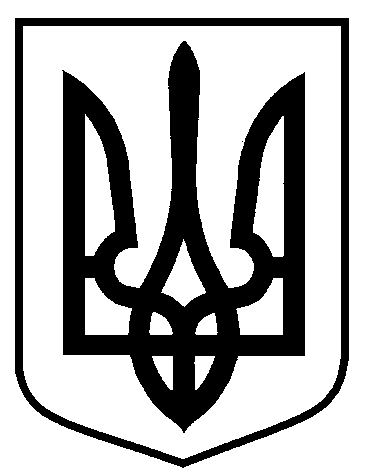 Сумська міська радаВиконавчий комітетРІШЕННЯвід   20.09.2016   № 516На підставі поданих заяв та документів стосовно присвоєння та зміни поштових адрес, відповідно до рішення Сумської міської ради від 24 вересня 2014 року
№ 3554-МР «Про затвердження Порядку присвоєння та зміни поштових адрес об’єктам нерухомого майна в місті Суми», керуючись частиною першою статті 52 Закону України «Про місцеве самоврядування в Україні», виконавчий комітет Сумської міської радиВИРІШИВ:1. Присвоїти поштові адреси об’єктам нерухомого майна в місті Суми згідно з додатком 1.2. Присвоїти поштові адреси земельним ділянкам, що знаходяться у власності, користуванні замовників згідно з додатком 2.3. Змінити поштові адреси земельним ділянкам, що знаходяться у власності замовників згідно з додатком 3.4.  Власникам об’єктів нерухомого майна виготовити та встановити  на будинках покажчики з назвою вулиці і номером будинку встановленого зразка, погодженого  департаментом  містобудування та земельних відносин Сумської міської ради.5. Замовникам у відповідності до Правил благоустрою міста Суми, затвердженого рішення Сумської міської ради від 26.12.2014 року № 3853-МР,  укласти договори про закріплення території міста Суми по утриманню в належному санітарно-технічному стані.       6. Організацію виконання цього рішення покласти на першого заступника міського голови Войтенка В.ВМіський голова                                                                                    О.М. ЛисенкоКривцов А.В., т. 700100Розіслати: Кривцову А В.Про присвоєння та зміну поштових     адрес об’єктам нерухомого майна в місті Суми